Правила безопасного поведения детей на железнодорожном транспортеУважаемые родители! Обратите особое внимание на разъяснение детям правил нахождения на железной дороге! Железная дорога не место для игр, а зона повышенной опасности! Берегите вашу жизнь и жизнь ваших детей!Не оставляйте детей без присмотра на вокзалах, станциях, пассажирских платформах, вблизи железнодорожных путей. Держите их за руку или на руках. Игры и невнимательность на объекте повышенной опасности – одна из главных причин травмирования детей.Дорогие ребята! Переходить железнодорожные пути можно только в установленных и оборудованных для этого местах, убедившись в отсутствии приближающегося поезда или на разрешающий сигнал переездной сигнализации. Для перехода через железнодорожные пути пользуйтесь пешеходными переходами, мостами, тоннелями. При переходе по пешеходному переходу снимайте наушники и капюшон, они могут помешать вам заметить приближающийся поезд.В целях сохранения своей жизни, никогда и ни при каких обстоятельствах:- не подлезайте под пассажирские платформы и подвижной состав;-не прыгайте с пассажирской платформы на пути;-не проходите по железнодорожному переезду при запрещающем сигнале светофора переездной сигнализации независимо от положения и наличия шлагбаума;-не находитесь на объектах железнодорожного транспорта в состоянии алкогольного опьянения;-не поднимайтесь на опоры и специальные конструкции контактной сети, воздушных линий и искусственных сооружений;- при нахождении на железнодорожной платформе, не приближайтесь к ее краю, стойте за ограничительной линией. Особенно опасно приближаться к краю платформы на линиях со скоростным движением – из-за силы воздушного потока, создаваемого проходящим мимо поезда, вы можете потерять равновесие и подвергнуть себя опасности.Будьте внимательны, находясь на объектах железнодорожного транспорта, берегите свою жизнь и предупреждайте об опасности окружающих!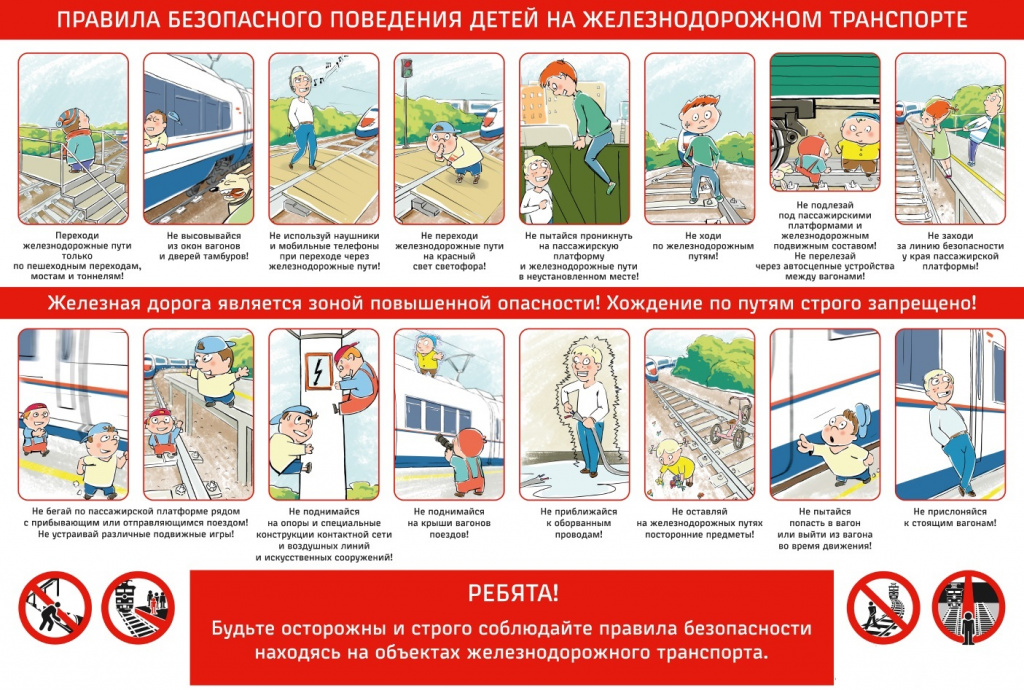 